Nuestro Tiempo R.B.D : 14.507-6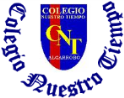 Programa de Integración EscolarPsicopedagoga: Javiera Marambio Jorquera.Objetivo: Fortalecer las áreas del lenguaje.Estudiante: _____________________________________________________________________________Queridos estudiantes, continuamos una semana más desde casa, recuerden hacer sus guías que le envía cada profesor con mucho cariño.Actividad1.- Completa las siguientes frases con los dibujos que se encuentran a mano derecha. 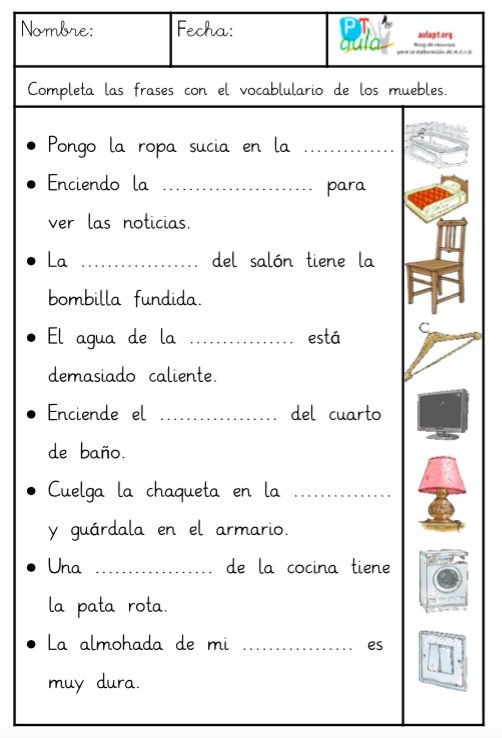 2.- A continuación, lee con cuidado cada enunciado de los dibujos o grupo de palabras para posterior realizar la actividad.  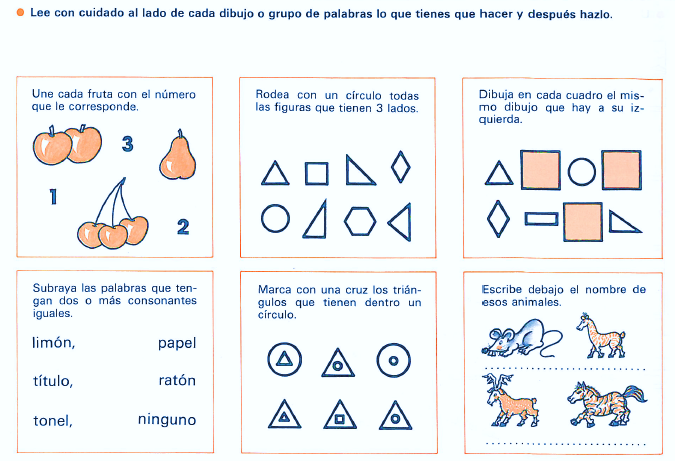 Queridos padres y apoderados, frente a cualquier duda con la guía o bien si pueden enviar fotos de ella resuelta, me escriben a mi correo  psp.javiera.marambio@gmail.com estaré muy contenta que se pongan en contacto conmigo.